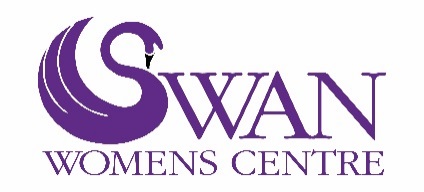 Professional/3rd Party Referral FormPlease note: counselling is not appropriate for women who are in crisis.This area is for professionals and third parties to refer someone for support. Please ensure that the woman referred to us has agreed to this referral as we will be contacting her directly.If this form is for counselling then please return this form to: cwm@swanwomenscentre.org  or contact us as below.Referees DetailsReferees DetailsDateFull NameOrganisation/Role   Contact NumberEmailHave you received permission from the referred person to send this form?  Yes ☐   No ☐  Have you received permission from the referred person to send this form?  Yes ☐   No ☐  Persons DetailsPersons DetailsFull NameAddress   PostcodeDate of Birth (DOB)Contact NumberMobile:                                     Landline:Email AddressEthnicityGP PracticeName of Next of Kin and mobile numberWhich service would you like to make the referral to (please tick)Which service would you like to make the referral to (please tick)Which service would you like to make the referral to (please tick)Which service would you like to make the referral to (please tick)Which service would you like to make the referral to (please tick)Which service would you like to make the referral to (please tick)Adult Counselling18 years +VolunteeringBefriending ServiceTeenage Girls Counselling13 – 18 yearsPeer Support GroupEmotional Support Group(Counsellor led)Activity/Interest groupLegal AdviceOtherReasons for referral:Do you have any concerns about this woman? i.e. safety etcAre you aware of any risks associated with visiting this person at home? 